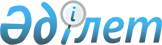 2021-2023 жылдарға арналған аудандық бюджет туралыЖамбыл облысы Меркі аудандық мәслихатының 2020 жылғы 24 желтоқсандағы № 79-3 шешімі. Жамбыл облысының Әділет департаментінде 2020 жылғы 29 желтоқсанда № 4871 болып тіркелді
      Қазақстан Республикасының 2008 жылғы 4 желтоқсандағы Бюджет Кодексінің 75 бабына, "Қазақстан Республикасындағы жергілікті мемлекеттік басқару және өзін-өзі басқару туралы" Қазақстан Республикасының 2001 жылғы 23 қаңтардағы Заңының 6 бабына сәйкес, аудандық мәслихат ШЕШІМ ҚАБЫЛДАДЫ:
      1. 2021-2023 жылдарға арналған аудандық бюджет тиісінше осы шешімнің 1, 2, 3 - қосымшаларға сәйкес, оның ішінде 2021 жылға келесіндей көлемде бекітілсін:
      1) кірістер –14970754 мың теңге, оның ішінде:
      салықтық түсімдер – 1882508 мың теңге;
      салықтық емес түсімдер – 6553 мың теңге;
      негізгі капиталды сатудан түсетін түсімдер –141422 мың теңге;
      трансферттердің түсімдері – 12940271 мың теңге;
      2) шығындар –15182860 мың теңге;
      3) таза бюджеттік кредиттеу –112803 мың теңге, оның ішінде:
      бюджеттік кредиттер –148767 мың теңге;
      бюджеттік кредиттерді өтеу- 35964 мың теңге;
      4) қаржы активтерімен операциялар бойынша сальдо –0 мың теңге;
      қаржы активтерін сатып алу – 0 мың теңге;
      мемлекеттік қаржы активтерін сатудан түсетін түсімдер – 0 мың теңге;
      5) бюджеттің тапшылығы (профициті) – -324909 мың теңге;
      6) бюджет тапшылығын қаржыландыру (профицитті пайдалану) –324909 мың теңге, оның ішінде:
      қарыздар түсімі -260797 мың теңге;
      қарыздарды өтеу – 35964 мың теңге;
      бюджет қаражатының пайдаланылатын қалдықтары- 100076 мың теңге.
      Ескерту. 1 – тармақ жаңа редакцияда – Жамбыл облысы Меркі аудандық мәслихатының 20.12.2021 № 18-2 (01.01.2021 қолданысқа енгізіледі) шешімімен.


      2. 2021 жылы облыстық бюджет қаржысы есебінен субвенция көлемі 10 737 897 мың теңге сомасында көзделгені ескерілсін.
      3. 2021 жылы аудандық бюджеттен ауылдық бюджеттерге берілетін бюджеттік субвенция 271 290 мың теңге сомасында белгіленсін, соның ішінде:
      Ақтоған ауылдық округіне – 16 868 мың теңге;
      Жамбыл ауылдық округіне – 24 474 мың теңге;
      Меркі ауылдық округіне – 26 686 мың теңге;
      Сарымолдаев ауылдық округіне – 26 485 мың теңге;
      Ойтал ауылдық округіне – 24 596 мың теңге;
      Т.Рыскулов ауылдық округіне – 16 868 мың теңге;
      Сұрат ауылдық округіне – 15 617 мың теңге;
      Жаңатоған ауылдық округіне – 17 673 мың теңге;
      Андас Батыр ауылдық округіне – 21 827 мың теңге;
      Кенес ауылдық округіне – 17 078 мың теңге;
      Тәтті ауылдық округіне – 16 108 мың теңге;
      Ақарал ауылдық округіне – 16 044 мың теңге;
      Ақермен ауылдық округіне – 15 560 мың теңге;
      Аспара ауылдық округіне – 15 406 мың теңге.
      4. "Агроөнеркәсіптік кешенді және ауылдық аумақтарды дамытуды мемлекеттік реттеу туралы" Қазақстан Республикасының 2005 жылғы 8 шілдедегі Заңының 18 бабына сәйкес, 2021-2023 жылдарға аудандық бюджеттен қаржыландырылатын азаматтық қызметші болып табылатын және ауылдық елдi мекендерде жұмыс iстейтiн әлеуметтiк қамсыздандыру, мәдениет саласындағы мамандарға, сондай-ақ жергілікті бюджеттерден қаржыландырылатын мемлекеттік ұйымдарда жұмыс істейтін аталған мамандарға қызметтiң осы түрлерiмен қалалық жағдайда айналысатын мамандардың мөлшерлемелерімен салыстырғанда айлық ақылары мен тарифтік ставкаларының 25 пайыз мөлшерінде үстеме ақы төлеу үшін қаржы көзделсін.
      5. Аудандық жергілікті атқарушы органның резерві 15 000 мың теңге мөлшерінде бекітілсін.
      6. 2021 жылға ауылдық округтің бағдарламалары бойынша берілетін трансферттердің бөлінуі Меркі ауданы әкімінің қаулысы негізінде айқындалады.
      7. Осы шешімнің орындалуына бақылау алтыншы шақырылған аудандық мәслихаттың әлеуметтік – экономикалық, қаржы, бюджет пен салық және жергілікті өзін-өзі басқару, индустриялық-инновациялық даму мәселелері жөніндегі тұрақты комиссиясына жүктелсін
      8. Осы шешім әділет органдарында мемлекеттік тіркелген күннен бастап күшіне енеді және 2021 жылдың 1 қаңтарынан қолданысқа енгізіледі.  2021 жылға арналған аудандық бюджет
      Ескерту. 1 – қосымша жаңа редакцияда – Жамбыл облысы Меркі аудандық мәслихатының 20.12.2021 № 18-2 (01.01.2021 қолданысқа енгізіледі) шешімімен. 2022 жылға арналған аудандық бюджет 2023 жылға арналған аудандық бюджет
					© 2012. Қазақстан Республикасы Әділет министрлігінің «Қазақстан Республикасының Заңнама және құқықтық ақпарат институты» ШЖҚ РМК
				
      Меркі аудандық

      мәслихатының сессия төрағасы 

Р. Нуралбеков

      Меркі аудандық

      мәслихатының хатшысы 

И. Ахметжанов
Меркі аудандық мәслихатының
2020 жылғы 24 желтоқсандағы
№ 79-3 шешіміне 1 қосымша 
Санаты
Санаты
Санаты
Санаты
Сомасы, мың теңге
Сыныбы
Сыныбы
Сыныбы
Сомасы, мың теңге
Ішкі сыныбы
Ішкі сыныбы
Атауы
1
1
1
2
3
1. КІРІСТЕР
14970754
1
Салықтық түсімдер
1882508
О1
Табыс салығы 
662188
1
Корпоративтік табыс салығы
77000
2
Жеке табыс салығы
585188
О3
Әлеуметтік салық
477845
1
Әлеуметтік салық
477845
О4
Меншікке салынатын салықтар
685275
1
Мүлікке салынатын салықтар
685275
О5
Тауарларға, жұмыстарға және қызметтерге салынатын ішкі салықтар
40545
2
Акциздер
10845
3
Табиғи және басқа да ресурстарды пайдаланғаны үшін түсетін түсімдер
11300
4
Кәсіпкерлік және кәсіби қызметті жүргізгені үшін алынатын алымдар
18400
О7
Басқа да салықтар
1155
1
Басқа да салықтар
1155
О8
Заңдық мәнді іс-әрекеттерді жасағаны және (немесе) оған уәкілеттігі бар мемлекеттік органдар немесе лауазымды адамдар құжаттар бергені үшін алынатын міндетті төлемдер
15500
1
Мемлекеттік баж
15500
2
Салықтық емес түсімдер
6553
О1
Мемлекеттік меншіктен түсетін кірістер
180
5
Мемлекет меншігіндегі мүлікті жалға беруден түсетін кірістер
180
О4
Мемлекеттік бюджеттен қаржыландырылатын, сондай-ақ Қазақстан Республикасы Ұлттық Банкінің бюджетінен (шығыстар сметасынан) қамтылатын және қаржыландырылатын мемлекеттік мекемелер салатын айыппұлдар, өсімпұлдар, санкциялар, өндіріп алулар
1423
1
Мұнай секторы ұйымдарынан түсетін түсімдерді қоспағанда, мемлекеттік бюджеттен қаржыландырылатын, сондай-ақ Қазақстан Республикасы Ұлттық Банкінің бюджетінен (шығыстар сметасынан) ұсталатын және қаржыландырылатын мемлекеттік мекемелер салатын айыппұлдар, өсімпұлдар, санкциялар, өндіріп алулар
1423
О6
Өзге де салықтық емес түсімдер
4950
1
Өзге де салықтық емес түсiмдер
4950
3
Негізгі капиталды сатудан түсетін түсімдер
141422
О1
Мемлекеттік мекемелерге бекітілген мемлекеттік мүлікті сату
4622
1
Республикалық бюджеттен қаржыландырылатын мемлекеттік мекемелерге бекітілген мүлікті сатудан түсетін түсімдер
4622
О3
Жерді және материалдық емес активтерді сату
136800
1
Жерді сату
82000
2
Материалдық емес активтерді сату 
54800
4
Трансферттердің түсімдері
12940271
О1
Төмен тұрған мемлекеттiк басқару органдарынан трансферттер 
1080
3
Аудандық маңызы бар қалалардың, ауылдардың, кенттердің, аулдық округтардың бюджеттерінен трансферттер
1080
О2
Мемлекеттік басқарудың жоғары тұрған органдарынан түсетін трансферттер
12939191
2
Облыстық бюджеттен түсетін трансферттер
12939191
Функционалдық топ
Функционалдық топ
Функционалдық топ
Функционалдық топ
Сомасы, мың теңге
Бюджеттік бағдарламалардың әкімшісі
Бюджеттік бағдарламалардың әкімшісі
Бюджеттік бағдарламалардың әкімшісі
Сомасы, мың теңге
Бағдарлама
Бағдарлама
Атауы
1
1
1
2
3
2. ШЫҒЫНДАР
15182860
01
Жалпы сипаттағы мемлекеттiк қызметтер 
592154
112
Аудан (облыстық маңызы бар қала) мәслихатының аппараты
29813
001
Аудан (облыстық маңызы бар қала) мәслихатының қызметін қамтамасыз ету жөніндегі қызметтер
28683
003
Мемлекеттік органның күрделі шығыстары
1130
122
Аудан (облыстық маңызы бар қала) әкімінің аппараты
167813
001
Аудан (облыстық маңызы бар қала) әкімінің қызметін қамтамасыз ету жөніндегі қызметтер
161435
003
Мемлекеттік органның күрделі шығыстары
6378
452
Ауданның (облыстық маңызы бар қаланың) қаржы бөлімі
210383
001
Ауданның (облыстық маңызы бар қаланың) бюджетін орындау және коммуналдық меншігін басқару саласындағы мемлекеттік саясатты іске асыру жөніндегі қызметтер
75450
003
Салық салу мақсатында мүлікті бағалауды жүргізу
2123
010
Жекешелендіру, коммуналдық меншікті басқару, жекешелендіруден кейінгі қызмет және осыған байланысты дауларды реттеу
4510
113
Төменгі тұрған бюджеттерге берілетін нысаналы ағымдағы трансферттер
128300
453
Ауданның (облыстық маңызы бар қаланың) экономика және бюджеттік жоспарлау бөлімі
33385
001
Экономикалық саясатты, мемлекеттік жоспарлау жүйесін қалыптастыру және дамыту саласындағы мемлекеттік саясатты іске асыру жөніндегі қызметтер
33385
458
Ауданның (облыстық маңызы бар қаланың) тұрғын үй-коммуналдық шаруашылығы, жолаушылар көлігі және автомобиль жолдары бөлімі
134430
001
Жергілікті деңгейде тұрғын үй-коммуналдық шаруашылығы, жолаушылар көлігі және автомобиль жолдары саласындағы мемлекеттік саясатты іске асыру жөніндегі қызметтер
51270
013
Мемлекеттік органның күрделі шығыстары
500
113
Төменгі тұрған бюджеттерге берілетін нысаналы ағымдағы трансферттер
82660
494
Ауданның (облыстық маңызы бар қаланың) кәсіпкерлік және өнеркәсіп бөлімі
16406
001
Жергілікті деңгейде кәсіпкерлікті және өнеркәсіпті дамыту саласындағы мемлекеттік саясатты іске асыру жөніндегі қызметтер
16281
003
Мемлекеттік органның күрделі шығыстары
125
02
Қорғаныс
11568
122
Аудан (облыстық маңызы бар қала) әкімінің аппараты
11568
005
Жалпыға бірдей әскери міндетті атқару шеңберіндегі іс-шаралар
1160
007
Аудандық (қалалық) ауқымдағы дала өрттерінің, сондай-ақ мемлекеттік өртке қарсы қызмет органдары құрылмаған елдi мекендерде өрттердің алдын алу және оларды сөндіру жөніндегі іс-шаралар
10408
03
Қоғамдық тәртіп, қауіпсіздік, құқықтық, сот, қылмыстық-атқару қызметі
10720
458
Ауданның (облыстық маңызы бар қаланың) тұрғын үй-коммуналдық шаруашылығы, жолаушылар көлігі және автомобиль жолдары бөлімі
10720
021
Елдi мекендерде жол қозғалысы қауiпсiздiгін қамтамасыз ету
10720
06
Әлеуметтік көмек және әлеуметтік қамсыздандыру
1445754
451
Ауданның (облыстық маңызы бар қаланың) жұмыспен қамту және әлеуметтік бағдарламалар бөлімі
396980
005
Мемлекеттік атаулы әлеуметтік көмек 
396980
451
Ауданның (облыстық маңызы бар қаланың) жұмыспен қамту және әлеуметтік бағдарламалар бөлімі
929697
002
Жұмыспен қамту бағдарламасы
625696
004
Ауылдық жерлерде тұратын денсаулық сақтау, білім беру, әлеуметтік қамтамасыз ету, мәдениет, спорт және ветеринар мамандарына отын сатып алуға Қазақстан Республикасының заңнамасына сәйкес әлеуметтік көмек көрсету
45721
006
Тұрғын үйге көмек көрсету
200
007
Жергілікті өкілетті органдардың шешімі бойынша мұқтаж азаматтардың жекелеген топтарына әлеуметтік көмек
79077
010
Үйден тәрбиеленіп оқытылатын мүгедек балаларды материалдық қамтамасыз ету 
2492
014
Мұқтаж азаматтарға үйде әлеуметтiк көмек көрсету
27558
017
Оңалтудың жеке бағдарламасына сәйкес мұқтаж мүгедектерді протездік-ортопедиялық көмек, сурдотехникалық құралдар, тифлотехникалық құралдар, санаторий-курорттық емделу, міндетті гигиеналық құралдармен қамтамасыз ету, арнаулы жүріп-тұру құралдары, қозғалуға қиындығы бар бірінші топтағы мүгедектерге жеке көмекшінің және есту бойынша мүгедектерге қолмен көрсететін тіл маманының қызметтері мен қамтамасыз ету
57482
023
Жұмыспен қамту орталықтарының қызметін қамтамасыз ету
91471
451
Ауданның (облыстық маңызы бар қаланың) жұмыспен қамту және әлеуметтік бағдарламалар бөлімі
119077
001
Жергілікті деңгейде халық үшін әлеуметтік бағдарламаларды жұмыспен қамтуды қамтамасыз етуді іске асыру саласындағы мемлекеттік саясатты іске асыру жөніндегі қызметтер 
51470
011
Жәрдемақыларды және басқа да әлеуметтік төлемдерді есептеу, төлеу мен жеткізу бойынша қызметтерге ақы төлеу
3951
021
Мемлекеттік органның күрделі шығыстары 
103
050
Қазақстан Республикасында мүгедектердің құқықтарын қамтамасыз етуге және өмір сүру сапасын жақсарту
56553
113
Төменгі тұрған бюджеттерге берілетін нысаналы ағымдағы трансферттер
7000
07
Тұрғын үй-коммуналдық шаруашылық 
602867
458
Ауданның (облыстық маңызы бар қаланың) тұрғын үй-коммуналдық шаруашылығы, жолаушылар көлігі және автомобиль жолдары бөлімі
42927
012
Сумен жабдықтау және су бұру жүйесінің жұмыс істеуі
42927
458
Ауданның (облыстық маңызы бар қаланың) тұрғын үй-коммуналдық шаруашылығы, жолаушылар көлігі және автомобиль жолдары бөлімі
137311
033
Инженерлік-коммуникациялық инфрақұрылымды жобалау, дамыту және (немесе) жайластыру
68407
015
Елдi мекендердегі көшелердi жарықтандыру
17000
016
Елдi мекендердiң санитариясын қамтамасыз ету
453
018
Елдi мекендердi абаттандыру және көгалдандыру
51451
466
Ауданның (облыстық маңызы бар қаланың) сәулет, қала құрылысы және құрылыс бөлімі
422629
003
Коммуналдық тұрғын үй қорының тұрғын үйін жобалау және (немесе) салу, реконструкциялау 
33850
004
Инженерлік-коммуникациялық инфрақұрылымды жобалау, дамыту және (немесе) жайластыру
114030
098
Коммуналдық тұрғын үй қорының тұрғын үйлерін сатып алу
274749
08
Мәдениет, спорт, туризм және ақпараттық кеңiстiк
563219
455
Ауданның (облыстық маңызы бар қаланың) мәдениет және тілдерді дамыту бөлімі
224243
003
Мәдени-демалыс жұмысын қолдау
224243
466
Ауданның (облыстық маңызы бар қаланың) сәулет, қала құрылысы және құрылыс бөлімі
10031
011
Мәдениет объектілерін дамыту
10031
465
Ауданның (облыстық маңызы бар қаланың) дене шынықтыру және спорт бөлімі
43444
001
Жергілікті деңгейде дене шынықтыру және спорт саласындағы мемлекеттік саясатты іске асыру жөніндегі қызметтер
17935
005
Ұлттық және бұқаралық спорт түрлерін дамыту
17829
006
Аудандық (облыстық маңызы бар қалалық) деңгейде спорттық жарыстар өткiзу
1000
007
Әртүрлi спорт түрлерi бойынша аудан (облыстық маңызы бар қала) құрама командаларының мүшелерiн дайындау және олардың облыстық спорт жарыстарына қатысуы
5900
032
Ведомстволық бағыныстағы мемлекеттік мекемелер мен ұйымдардың күрделі шығыстары
780
466
Ауданның (облыстық маңызы бар қаланың) сәулет, қала құрылысы және құрылыс бөлімі
10498
008
Cпорт объектілерін дамыту
10498
455
Ауданның (облыстық маңызы бар қаланың) мәдениет және тілдерді дамыту бөлімі
140159
006
Аудандық (қалалық) кiтапханалардың жұмыс iстеуi
139159
007
Мемлекеттік тілді және Қазақстан халқының басқа да тілдерін дамыту
1000
456
Ауданның (облыстық маңызы бар қаланың) ішкі саясат бөлімі
16233
002
Мемлекеттік ақпараттық саясат жүргізу жөніндегі қызметтер
16233
455
Ауданның (облыстық маңызы бар қаланың) мәдениет және тілдерді дамыту бөлімі
15808
001
Жергілікті деңгейде тілдерді және мәдениетті дамыту саласындағы мемлекеттік саясатты іске асыру жөніндегі қызметтер
14958
010
Мемлекеттік органның күрделі шығыстары 
850
456
Ауданның (облыстық маңызы бар қаланың) ішкі саясат бөлімі
102803
001
Жергілікті деңгейде ақпарат, мемлекеттілікті нығайту және азаматтардың әлеуметтік сенімділігін қалыптастыру саласында мемлекеттік саясатты іске асыру жөніндегі қызметтер
44380
003
Жастар саясаты саласында іс-шараларды іске асыру
56850
006
Мемлекеттік органның күрделі шығыстары
59
032
Ведомстволық бағыныстағы мемлекеттік мекемелер мен ұйымдардың күрделі шығыстары
1514
10
Ауыл, су, орман, балық шаруашылығы, ерекше қорғалатын табиғи аумақтар, қоршаған ортаны және жануарлар дүниесін қорғау, жер қатынастары
249110
462
Ауданның (облыстық маңызы бар қаланың) ауыл шаруашылығы бөлімі
184277
001
Жергілікті деңгейде ауыл шаруашылығы саласындағы мемлекеттік саясатты іске асыру жөніндегі қызметтер
34219
113
Жергілікті бюджеттерден берілетін ағымдағы нысаналы трансферттер
150058
463
Ауданның (облыстық маңызы бар қаланың) жер қатынастары бөлімі
26281
001
Аудан (облыстық маңызы бар қала) аумағында жер қатынастарын реттеу саласындағы мемлекеттік саясатты іске асыру жөніндегі қызметтер 
25588
007
Мемлекеттік органның күрделі шығыстары
693
453
Ауданның (облыстық маңызы бар қаланың) экономика және бюджеттік жоспарлау бөлімі
38552
099
Мамандардың әлеуметтік көмек көрсетуі жөніндегі шараларды іске асыру
38552
11
Өнеркәсіп, сәулет, қала құрылысы және құрылыс қызметі
54736
466
Ауданның (облыстық маңызы бар қаланың) сәулет, қала құрылысы және құрылыс бөлімі
54736
001
Құрылыс, облыс қалаларының, аудандарының және елді мекендерінің сәулеттік бейнесін жақсарту саласындағы мемлекеттік саясатты іске асыру және ауданның (облыстық маңызы бар қаланың) аумағын оңтайла және тиімді қала құрылыстық игеруді қамтамасыз ету жөніндегі қызметтер
40463
013
Аудан аумағында қала құрылысын дамытудың кешенді схемаларын, аудандық (облыстық) маңызы бар қалалардың, кенттердің және өзге де ауылдық елді мекендердің бас жоспарларын әзірлеу
13375
015
Мемлекеттік органның күрделі шығыстары
898
12
Көлік және коммуникация
385340
458
Ауданның (облыстық маңызы бар қаланың) тұрғын үй-коммуналдық шаруашылығы, жолаушылар көлігі және автомобиль жолдары бөлімі
385340
023
Автомобиль жолдарының жұмыс істеуін қамтамасыз ету
29743
045
Аудандық маңызы бар автомобиль жолдарын және елді-мекендердің көшелерін күрделі және орташа жөндеу
138347
051
Көлiк инфрақұрылымының басым жобаларын іске асыру
210442
037
Әлеуметтік маңызы бар қалалық (ауылдық), қала маңындағы және ауданішілік қатынастар бойынша жолаушылар тасымалдарын субсидиялау
6808
13
Басқалар
558626
458
Ауданның (облыстық маңызы бар қаланың) тұрғын үй-коммуналдық шаруашылығы, жолаушылар көлігі және автомобиль жолдары бөлімі
98334
055
"Бизнестің жол картасы-2025" бизнесті қолдау мен дамытудың бірыңғай бағдарламасы шеңберінде индустриялық инфрақұрылымды дамыту
98334
452
Ауданның (облыстық маңызы бар қаланың) қаржы бөлімі
0
012
Ауданның (облыстық маңызы бар қаланың) жергілікті атқарушы органының резерві 
0
458
Ауданның (облыстық маңызы бар қаланың) тұрғын үй-коммуналдық шаруашылығы, жолаушылар көлігі және автомобиль жолдары бөлімі
269081
062
Ауыл-Ел бесігі" жобасы шеңберінде ауылдық елді мекендердегі әлеуметтік және инженерлік инфрақұрылым бойынша іс-шараларды іске асыру
232949
064
"Ауыл-Ел бесігі" жобасы шеңберінде ауылдық елді мекендердегі әлеуметтік және инженерлік инфрақұрылымдарды дамыту
36132
466
Ауданның (облыстық маңызы бар қаланың) сәулет, қала құрылысы және құрылыс бөлімі
191211
079
Ауыл-Ел бесігі" жобасы шеңберінде ауылдық елді мекендердегі әлеуметтік және инженерлік инфрақұрылым бойынша іс-шараларды іске асыру
191211
14
Борышқа қызмет көрсету
65
452
Ауданның (облыстық маңызы бар қаланың) қаржы бөлімі
65
013
Жергілікті атқарушы органдардың облыстық бюджеттен қарыздар бойынша сыйақылар мен өзге де төлемдерді төлеу бойынша борышына қызмет көрсету
65
15
Трансферттер
10708625
452
Ауданның (облыстық маңызы бар қаланың) қаржы бөлімі
10708625
006
Нысаналы пайдаланылмаған (толық пайдаланылмаған) трансферттерді қайтару 
1126
024
Заңнаманы өзгертуге байланысты жоғары тұрған бюджеттің шығындарын өтеуге төменгі тұрған бюджеттен ағымдағы нысаналы трансферттер
10436209
038
Субвенциялар 
271290
3. Таза бюджеттік кредит беру
112803
Бюджеттік кредиттер 
148767
10
Ауыл, су, орман, балық шаруашылығы, ерекше қорғалатын табиғи аумақтар, қоршаған ортаны және жануарлар дүниесін қорғау, жер қатынастары
148767
Ауыл шаруашылығы
148767
453
Ауданның (облыстық маңызы бар қаланың) экономика және бюджеттік жоспарлау бөлімі
148767
006
Мамандарды әлеуметтік қолдау шараларын іске асыруға берілетін бюджеттік кредиттер
148767
Функционалдық топ
Функционалдық топ
Функционалдық топ
Функционалдық топ
Функционалдық топ
Бюджеттік бағдарламалардың әкімшісі
Бюджеттік бағдарламалардың әкімшісі
Бюджеттік бағдарламалардың әкімшісі
Бюджеттік бағдарламалардың әкімшісі
Бағдарлама
Бағдарлама
Бағдарлама
Бюджеттік кредиттерді өтеу
35964
Санаты
Санаты
Санаты
Санаты
Санаты
Сыныбы
Сыныбы
Сыныбы
Сыныбы
Ішкі сыныбы 
Ішкі сыныбы 
Ішкі сыныбы 
5
Бюджеттік кредиттерді өтеу
35964
01
Бюджеттік кредиттерді өтеу
35964
1
Мемлекеттік бюджеттен берілген бюджеттік кредиттерді өтеу
35964
4. Қаржы активтерімен жасалатын операциялар бойынша сальдо
0
Қаржы активтерін сатып алу
0
Мемлекеттік қаржылық активтерін сатудан түскен түсімдер
0
5. Бюджет тапшылығы (профициті)
-324909
6. Бюджет тапшылығын қаржыландыру (профицитін пайдалану)
324909
7
Қарыздар түсімі
260797
01
Мемлекеттік ішкі қарыздар
260797
2
Қарыз алу келісім шарттары
260797
16
Қарыздарды өтеу
35964
452
Ауданның (облыстық маңызы бар қаланың) қаржы бөлімі
35964
008
Жергілікті атқарушы органның жоғары тұрған бюджет алдындағы борышын өтеу
35964
Бюджет қаражатының пайдаланылатын қалдықтары
100076Меркі аудандық мәслихатының
2020 жылғы 24 желтоқсандағы
№ 79-3 шешіміне 2 қосымша
Санаты
Санаты
Санаты
Санаты
Сомасы, мың теңге
Сыныбы
Сыныбы
Сыныбы
Сомасы, мың теңге
Ішкі сыныбы
Ішкі сыныбы
Ішкі сыныбы
Атауы
Атауы
1
1
1
2
3
1. КІРІСТЕР
14062869
1
Салықтық түсімдер
1712278
01
Табыс салығы 
440513
1
Корпоративтік табыс салығы
10000
2
Жеке табыс салығы
430513
03
Әлеуметтік салық
384737
1
Әлеуметтік салық
384737
04
Меншікке салынатын салықтар
839183
1
Мүлікке салынатын салықтар
839183
05
Тауарларға, жұмыстарға және қызметтерге салынатын ішкі салықтар
34845
2
Акциздер
24045
3
Табиғи және басқа да ресурстарды пайдаланғаны үшін түсетін түсімдер
6500
4
Кәсіпкерлік және кәсіби қызметті жүргізгені үшін алынатын алымдар
4300
08
Заңдық мәнді іс-әрекеттерді жасағаны және (немесе) оған уәкілеттігі бар мемлекеттік органдар немесе лауазымды адамдар құжаттар бергені үшін алынатын міндетті төлемдер
13000
1
Мемлекеттік баж
13000
2
Салықтық емес түсімдер
6020
01
Мемлекеттік меншіктен түсетін кірістер
300
5
Мемлекет меншігіндегі мүлікті жалға беруден түсетін кірістер
300
04
Мемлекеттік бюджеттен қаржыландырылатын, сондай-ақ Қазақстан Республикасы Ұлттық Банкінің бюджетінен (шығыстар сметасынан) қамтылатын және қаржыландырылатын мемлекеттік мекемелер салатын айыппұлдар, өсімпұлдар, санкциялар, өндіріп алулар
2720
1
Мұнай секторы ұйымдарынан түсетін түсімдерді қоспағанда, мемлекеттік бюджеттен қаржыландырылатын, сондай-ақ Қазақстан Республикасы Ұлттық Банкінің бюджетінен (шығыстар сметасынан) ұсталатын және қаржыландырылатын мемлекеттік мекемелер салатын айыппұлдар, өсімпұлдар, санкциялар, өндіріп алулар
2720
06
Өзге де салықтық емес түсімдер
3000
1
Өзге де салықтық емес түсiмдер
3000
3
Негізгі капиталды сатудан түсетін түсімдер
33500
03
Жерді және материалдық емес активтерді сату
33500
1
Жерді сату
30000
2
Материалдық емес активтерді сату 
3500
4
Трансферттердің түсімдері
12311071
02
Мемлекеттік басқарудың жоғары тұрған органдарынан түсетін трансферттер
12311071
2
Облыстық бюджеттен түсетін трансферттер
12311071
Функционалдық топ
Функционалдық топ
Функционалдық топ
Функционалдық топ
Сомасы, мың теңге
Бюджеттік бағдарламалардың әкімшісі
Бюджеттік бағдарламалардың әкімшісі
Бюджеттік бағдарламалардың әкімшісі
Сомасы, мың теңге
Бағдарлама
Бағдарлама
Бағдарлама
Атауы
Атауы
1
1
1
2
3
2. ШЫҒЫНДАР
14062869
01
Жалпы сипаттағы мемлекеттiк қызметтер 
355100
112
Аудан (облыстық маңызы бар қала) мәслихатының аппараты
25160
001
Аудан (облыстық маңызы бар қала) мәслихатының қызметін қамтамасыз ету жөніндегі қызметтер
24760
003
Мемлекеттік органның күрделі шығыстары
400
122
Аудан (облыстық маңызы бар қала) әкімінің аппараты
127006
001
Аудан (облыстық маңызы бар қала) әкімінің қызметін қамтамасыз ету жөніндегі қызметтер
123006
003
Мемлекеттік органның күрделі шығыстары
4000
452
Ауданның (облыстық маңызы бар қаланың) қаржы бөлімі
68347
001
Ауданның (облыстық маңызы бар қаланың) бюджетін орындау және коммуналдық меншігін басқару саласындағы мемлекеттік саясатты іске асыру жөніндегі қызметтер
21287
003
Салық салу мақсатында мүлікті бағалауды жүргізу
2500
010
Жекешелендіру, коммуналдық меншікті басқару, жекешелендіруден кейінгі қызмет және осыған байланысты дауларды реттеу
2000
113
Төменгі тұрған бюджеттерге берілетін нысаналы ағымдағы трансферттер
42560
453
Ауданның (облыстық маңызы бар қаланың) экономика және бюджеттік жоспарлау бөлімі
23479
001
Экономикалық саясатты, мемлекеттік жоспарлау жүйесін қалыптастыру және дамыту саласындағы мемлекеттік саясатты іске асыру жөніндегі қызметтер
23413
004
Мемлекеттік органның күрделі шығыстары 
66
458
Ауданның (облыстық маңызы бар қаланың) тұрғын үй-коммуналдық шаруашылығы, жолаушылар көлігі және автомобиль жолдары бөлімі
97858
001
Жергілікті деңгейде тұрғын үй-коммуналдық шаруашылығы, жолаушылар көлігі және автомобиль жолдары саласындағы мемлекеттік саясатты іске асыру жөніндегі қызметтер
24512
013
Мемлекеттік органның күрделі шығыстары
500
113
Төменгі тұрған бюджеттерге берілетін нысаналы ағымдағы трансферттер
72846
494
Ауданның (облыстық маңызы бар қаланың) кәсіпкерлік және өнеркәсіп бөлімі
13250
001
Жергілікті деңгейде кәсіпкерлікті және өнеркәсіпті дамыту саласындағы мемлекеттік саясатты іске асыру жөніндегі қызметтер
12625
003
Мемлекеттік органның күрделі шығыстары
625
02
Қорғаныс
11568
122
Аудан (облыстық маңызы бар қала) әкімінің аппараты
11568
005
Жалпыға бірдей әскери міндетті атқару шеңберіндегі іс-шаралар
2000
007
Аудандық (қалалық) ауқымдағы дала өрттерінің, сондай-ақ мемлекеттік өртке қарсы қызмет органдары құрылмаған елдi мекендерде өрттердің алдын алу және оларды сөндіру жөніндегі іс-шаралар
9568
03
Қоғамдық тәртіп, қауіпсіздік, құқықтық, сот, қылмыстық-атқару қызметі
8520
458
Ауданның (облыстық маңызы бар қаланың) тұрғын үй-коммуналдық шаруашылығы, жолаушылар көлігі және автомобиль жолдары бөлімі
8520
021
Елдi мекендерде жол қозғалысы қауiпсiздiгін қамтамасыз ету
8520
06
Әлеуметтік көмек және әлеуметтік қамсыздандыру
2050858
451
Ауданның (облыстық маңызы бар қаланың) жұмыспен қамту және әлеуметтік бағдарламалар бөлімі
1029176
005
Мемлекеттік атаулы әлеуметтік көмек
1029176
451
Ауданның (облыстық маңызы бар қаланың) жұмыспен қамту және әлеуметтік бағдарламалар бөлімі
931910
002
Жұмыспен қамту бағдарламасы
673534
004
Ауылдық жерлерде тұратын денсаулық сақтау, білім беру, әлеуметтік қамтамасыз ету, мәдениет, спорт және ветеринар мамандарына отын сатып алуға Қазақстан Республикасының заңнамасына сәйкес әлеуметтік көмек көрсету
28000
006
Тұрғын үйге көмек көрсету
200
007
Жергілікті өкілетті органдардың шешімі бойынша мұқтаж азаматтардың жекелеген топтарына әлеуметтік көмек
63510
010
Үйден тәрбиеленіп оқытылатын мүгедек балаларды материалдық қамтамасыз ету 
9667
014
Мұқтаж азаматтарға үйде әлеуметтiк көмек көрсету
27558
017
Оңалтудың жеке бағдарламасына сәйкес мұқтаж мүгедектердi мiндеттi гигиеналық құралдармен қамтамасыз ету, қозғалуға қиындығы бар бірінші топтағы мүгедектерге жеке көмекшінің және есту бойынша мүгедектерге қолмен көрсететiн тіл маманының қызметтерін ұсыну 
61552
023
Жұмыспен қамту орталықтарының қызметін қамтамасыз ету
67889
451
Ауданның (облыстық маңызы бар қаланың) жұмыспен қамту және әлеуметтік бағдарламалар бөлімі
89772
001
Жергілікті деңгейде халық үшін әлеуметтік бағдарламаларды жұмыспен қамтуды қамтамасыз етуді іске асыру саласындағы мемлекеттік саясатты іске асыру жөніндегі қызметтер 
38162
011
Жәрдемақыларды және басқа да әлеуметтік төлемдерді есептеу, төлеу мен жеткізу бойынша қызметтерге ақы төлеу
3951
021
Мемлекеттік органның күрделі шығыстары 
200
050
Қазақстан Республикасында мүгедектердің құқықтарын қамтамасыз етуге және өмір сүру сапасын жақсарту
39450
113
Төменгі тұрған бюджеттерге берілетін нысаналы ағымдағы трансферттер
8009
07
Тұрғын үй-коммуналдық шаруашылық 
296194
466
Ауданның (облыстық маңызы бар қаланың) сәулет, қала құрылысы және құрылыс бөлімі
194993
004
Инженерлік-коммуникациялық инфрақұрылымды жобалау, дамыту және (немесе) жайластыру
194993
458
Ауданның (облыстық маңызы бар қаланың) тұрғын үй-коммуналдық шаруашылығы, жолаушылар көлігі және автомобиль жолдары бөлімі
60010
012
Сумен жабдықтау және су бұру жүйесінің жұмыс істеуі
60010
466
Ауданның (облыстық маңызы бар қаланың) сәулет, қала құрылысы және құрылыс бөлімі
6000
058
Елді мекендердегі сумен жабдықтау және су бұру жүйелерін дамыту
6000
458
Ауданның (облыстық маңызы бар қаланың) тұрғын үй-коммуналдық шаруашылығы, жолаушылар көлігі және автомобиль жолдары бөлімі
35191
033
Инженерлік-коммуникациялық инфрақұрылымды жобалау, дамыту және (немесе) жайластыру
34898
016
Елдi мекендердiң санитариясын қамтамасыз ету
293
08
Мәдениет, спорт, туризм және ақпараттық кеңiстiк
535491
455
Ауданның (облыстық маңызы бар қаланың) мәдениет және тілдерді дамыту бөлімі
202221
003
Мәдени-демалыс жұмысын қолдау
202221
466
Ауданның (облыстық маңызы бар қаланың) сәулет, қала құрылысы және құрылыс бөлімі
4521
011
Мәдениет объектілерін дамыту
4521
465
Ауданның (облыстық маңызы бар қаланың) дене шынықтыру және спорт бөлімі
22686
001
Жергілікті деңгейде дене шынықтыру және спорт саласындағы мемлекеттік саясатты іске асыру жөніндегі қызметтер
15074
006
Аудандық (облыстық маңызы бар қалалық) деңгейде спорттық жарыстар өткiзу
1000
007
Әртүрлi спорт түрлерi бойынша аудан (облыстық маңызы бар қала) құрама командаларының мүшелерiн дайындау және олардың облыстық спорт жарыстарына қатысуы
6612
466
Ауданның (облыстық маңызы бар қаланың) сәулет, қала құрылысы және құрылыс бөлімі
4928
008
Cпорт объектілерін дамыту
4928
455
Ауданның (облыстық маңызы бар қаланың) мәдениет және тілдерді дамыту бөлімі
170740
006
Аудандық (қалалық) кiтапханалардың жұмыс iстеуi
166740
007
Мемлекеттік тілді және Қазақстан халқының басқа да тілдерін дамыту
1000
032
Ведомстволық бағыныстағы мемлекеттік мекемелерінің және ұйымдарының күрделі шығыстары
3000
456
Ауданның (облыстық маңызы бар қаланың) ішкі саясат бөлімі
30000
002
Мемлекеттік ақпараттық саясат жүргізу жөніндегі қызметтер
30000
455
Ауданның (облыстық маңызы бар қаланың) мәдениет және тілдерді дамыту бөлімі
13575
001
Жергілікті деңгейде тілдерді және мәдениетті дамыту саласындағы мемлекеттік саясатты іске асыру жөніндегі қызметтер
13575
456
Ауданның (облыстық маңызы бар қаланың) ішкі саясат бөлімі
86820
001
Жергілікті деңгейде ақпарат, мемлекеттілікті нығайту және азаматтардың әлеуметтік сенімділігін қалыптастыру саласында мемлекеттік саясатты іске асыру жөніндегі қызметтер
32646
003
Жастар саясаты саласында іс-шараларды іске асыру
54108
006
Мемлекеттік органның күрделі шығыстары
66
10
Ауыл, су, орман, балық шаруашылығы, ерекше қорғалатын табиғи аумақтар, қоршаған ортаны және жануарлар дүниесін қорғау, жер қатынастары
87892
462
Ауданның (облыстық маңызы бар қаланың) ауыл шаруашылығы бөлімі
22719
001
Жергілікті деңгейде ауыл шаруашылығы саласындағы мемлекеттік саясатты іске асыру жөніндегі қызметтер
22719
463
Ауданның (облыстық маңызы бар қаланың) жер қатынастары бөлімі
20286
001
Аудан (облыстық маңызы бар қала) аумағында жер қатынастарын реттеу саласындағы мемлекеттік саясатты іске асыру жөніндегі қызметтер 
19397
007
Мемлекеттік органның күрделі шығыстары
889
453
Ауданның (облыстық маңызы бар қаланың) экономика және бюджеттік жоспарлау бөлімі
44887
099
Мамандардың әлеуметтік көмек көрсетуі жөніндегі шараларды іске асыру
44887
11
Өнеркәсіп, сәулет, қала құрылысы және құрылыс қызметі
33006
466
Ауданның (облыстық маңызы бар қаланың) сәулет, қала құрылысы және құрылыс бөлімі
33006
001
Құрылыс, облыс қалаларының, аудандарының және елді мекендерінің сәулеттік бейнесін жақсарту саласындағы мемлекеттік саясатты іске асыру және ауданның (облыстық маңызы бар қаланың) аумағын оңтайла және тиімді қала құрылыстық игеруді қамтамасыз ету жөніндегі қызметтер
32006
015
Мемлекеттік органның күрделі шығыстары
1000
12
Көлік және коммуникация
15743
458
Ауданның (облыстық маңызы бар қаланың) тұрғын үй-коммуналдық шаруашылығы, жолаушылар көлігі және автомобиль жолдары бөлімі
15743
023
Автомобиль жолдарының жұмыс істеуін қамтамасыз ету
15743
13
Басқалар
25000
452
Ауданның (облыстық маңызы бар қаланың) қаржы бөлімі
25000
012
Ауданның (облыстық маңызы бар қаланың) жергілікті атқарушы органының резерві 
25000
15
Трансферттер
10643497
452
Ауданның (облыстық маңызы бар қаланың) қаржы бөлімі
10643497
024
Заңнаманы өзгертуге байланысты жоғары тұрған бюджеттің шығындарын өтеуге төменгі тұрған бюджеттен ағымдағы нысаналы трансферттер
10436209
038
Субвенциялар 
207288
3. Таза бюджеттік кредит беру
112803
Бюджеттік кредиттер 
148767
10
Ауыл, су, орман, балық шаруашылығы, ерекше қорғалатын табиғи аумақтар, қоршаған ортаны және жануарлар дүниесін қорғау, жер қатынастары
148767
Ауыл шаруашылығы
148767
453
Ауданның (облыстық маңызы бар қаланың) экономика және бюджеттік жоспарлау бөлімі
148767
006
Мамандарды әлеуметтік қолдау шараларын іске асыруға берілетін бюджеттік кредиттер
148767
Функционалдық топ
Функционалдық топ
Функционалдық топ
Функционалдық топ
Функционалдық топ
Бюджеттік бағдарламалардың әкімшісі
Бюджеттік бағдарламалардың әкімшісі
Бюджеттік бағдарламалардың әкімшісі
Бюджеттік бағдарламалардың әкімшісі
Бағдарлама
Бағдарлама
Бағдарлама
Бюджеттік кредиттерді өтеу
35964
Санаты
Санаты
Санаты
Санаты
Санаты
Сыныбы
Сыныбы
Сыныбы
Сыныбы
Ішкі сыныбы 
Ішкі сыныбы 
Ішкі сыныбы 
5
Бюджеттік кредиттерді өтеу
35964
01
Бюджеттік кредиттерді өтеу
35964
1
Мемлекеттік бюджеттен берілген бюджеттік кредиттерді өтеу
35964
4. Қаржы активтерімен жасалатын операциялар бойынша сальдо
0
Қаржы активтерін сатып алу
0
Мемлекеттік қаржылық активтерін сатудан түскен түсімдер
0
5. Бюджет тапшылығы (профициті)
-112803
6. Бюджет тапшылығын қаржыландыру (профицитін пайдалану)
112803
7
Қарыздар түсімі
148767
01
Мемлекеттік ішкі қарыздар
148767
2
Қарыз алу келісім шарттары
148767
16
Қарыздарды өтеу
35964
452
Ауданның (облыстық маңызы бар қаланың) қаржы бөлімі
35964
008
Жергілікті атқарушы органның жоғары тұрған бюджет алдындағы борышын өтеу
35964
Бюджет қаражатының пайдаланылатын қалдықтары
0Меркі аудандық мәслихатының
2020 жылғы 24 желтоқсандағы
№ 79-3 шешіміне 3 қосымша
Санаты
Санаты
Санаты
Санаты
Сомасы, мың теңге
Сыныбы
Сыныбы
Сыныбы
Сомасы, мың теңге
Ішкі сыныбы
Ішкі сыныбы
Ішкі сыныбы
Сомасы, мың теңге
Атауы
Атауы
Сомасы, мың теңге
1
1
1
2
3
1. КІРІСТЕР
14610871
1
Салықтық түсімдер
1747015
01
Табыс салығы 
450815
1
Корпоративтік табыс салығы
10000
2
Жеке табыс салығы
440815
03
Әлеуметтік салық
389172
1
Әлеуметтік салық
389172
04
Меншікке салынатын салықтар
859183
1
Мүлікке салынатын салықтар
859183
05
Тауарларға, жұмыстарға және қызметтерге салынатын ішкі салықтар
34845
2
Акциздер
24045
3
Табиғи және басқа да ресурстарды пайдаланғаны үшін түсетін түсімдер
6500
4
Кәсіпкерлік және кәсіби қызметті жүргізгені үшін алынатын алымдар
4300
08
Заңдық мәнді іс-әрекеттерді жасағаны және (немесе) оған уәкілеттігі бар мемлекеттік органдар немесе лауазымды адамдар құжаттар бергені үшін алынатын міндетті төлемдер
13000
1
Мемлекеттік баж
13000
2
Салықтық емес түсімдер
6020
01
Мемлекеттік меншіктен түсетін кірістер
300
5
Мемлекет меншігіндегі мүлікті жалға беруден түсетін кірістер
300
04
Мемлекеттік бюджеттен қаржыландырылатын, сондай-ақ Қазақстан Республикасы Ұлттық Банкінің бюджетінен (шығыстар сметасынан) қамтылатын және қаржыландырылатын мемлекеттік мекемелер салатын айыппұлдар, өсімпұлдар, санкциялар, өндіріп алулар
2720
1
Мұнай секторы ұйымдарынан түсетін түсімдерді қоспағанда, мемлекеттік бюджеттен қаржыландырылатын, сондай-ақ Қазақстан Республикасы Ұлттық Банкінің бюджетінен (шығыстар сметасынан) ұсталатын және қаржыландырылатын мемлекеттік мекемелер салатын айыппұлдар, өсімпұлдар, санкциялар, өндіріп алулар
2720
06
Өзге де салықтық емес түсімдер
3000
1
Өзге де салықтық емес түсiмдер
3000
3
Негізгі капиталды сатудан түсетін түсімдер
33500
03
Жерді және материалдық емес активтерді сату
33500
1
Жерді сату
30000
2
Материалдық емес активтерді сату 
3500
4
Трансферттердің түсімдері
12824336
02
Мемлекеттік басқарудың жоғары тұрған органдарынан түсетін трансферттер
12824336
2
Облыстық бюджеттен түсетін трансферттер
12824336
Функционалдық топ
Функционалдық топ
Функционалдық топ
Функционалдық топ
Сомасы, мың теңге
Бюджеттік бағдарламалардың әкімшісі
Бюджеттік бағдарламалардың әкімшісі
Бюджеттік бағдарламалардың әкімшісі
Сомасы, мың теңге
Бағдарлама
Бағдарлама
Бағдарлама
Сомасы, мың теңге
Атауы
Атауы
Сомасы, мың теңге
1
1
1
2
3
2. ШЫҒЫНДАР
14610871
01
Жалпы сипаттағы мемлекеттiк қызметтер 
361352
112
Аудан (облыстық маңызы бар қала) мәслихатының аппараты
25160
001
Аудан (облыстық маңызы бар қала) мәслихатының қызметін қамтамасыз ету жөніндегі қызметтер
24760
003
Мемлекеттік органның күрделі шығыстары
400
122
Аудан (облыстық маңызы бар қала) әкімінің аппараты
127006
001
Аудан (облыстық маңызы бар қала) әкімінің қызметін қамтамасыз ету жөніндегі қызметтер
123006
003
Мемлекеттік органның күрделі шығыстары
4000
452
Ауданның (облыстық маңызы бар қаланың) қаржы бөлімі
74599
001
Ауданның (облыстық маңызы бар қаланың) бюджетін орындау және коммуналдық меншігін басқару саласындағы мемлекеттік саясатты іске асыру жөніндегі қызметтер
21287
003
Салық салу мақсатында мүлікті бағалауды жүргізу
2500
010
Жекешелендіру, коммуналдық меншікті басқару, жекешелендіруден кейінгі қызмет және осыған байланысты дауларды реттеу
2000
113
Төменгі тұрған бюджеттерге берілетін нысаналы ағымдағы трансферттер
48812
453
Ауданның (облыстық маңызы бар қаланың) экономика және бюджеттік жоспарлау бөлімі
23479
001
Экономикалық саясатты, мемлекеттік жоспарлау жүйесін қалыптастыру және дамыту саласындағы мемлекеттік саясатты іске асыру жөніндегі қызметтер
23413
004
Мемлекеттік органның күрделі шығыстары 
66
458
Ауданның (облыстық маңызы бар қаланың) тұрғын үй-коммуналдық шаруашылығы, жолаушылар көлігі және автомобиль жолдары бөлімі
97858
001
Жергілікті деңгейде тұрғын үй-коммуналдық шаруашылығы, жолаушылар көлігі және автомобиль жолдары саласындағы мемлекеттік саясатты іске асыру жөніндегі қызметтер
24512
013
Мемлекеттік органның күрделі шығыстары
500
113
Төменгі тұрған бюджеттерге берілетін нысаналы ағымдағы трансферттер
72846
494
Ауданның (облыстық маңызы бар қаланың) кәсіпкерлік және өнеркәсіп бөлімі
13250
001
Жергілікті деңгейде кәсіпкерлікті және өнеркәсіпті дамыту саласындағы мемлекеттік саясатты іске асыру жөніндегі қызметтер
12625
003
Мемлекеттік органның күрделі шығыстары
625
02
Қорғаныс
11568
122
Аудан (облыстық маңызы бар қала) әкімінің аппараты
11568
005
Жалпыға бірдей әскери міндетті атқару шеңберіндегі іс-шаралар
2000
007
Аудандық (қалалық) ауқымдағы дала өрттерінің, сондай-ақ мемлекеттік өртке қарсы қызмет органдары құрылмаған елдi мекендерде өрттердің алдын алу және оларды сөндіру жөніндегі іс-шаралар
9568
03
Қоғамдық тәртіп, қауіпсіздік, құқықтық, сот, қылмыстық-атқару қызметі
17876
458
Ауданның (облыстық маңызы бар қаланың) тұрғын үй-коммуналдық шаруашылығы, жолаушылар көлігі және автомобиль жолдары бөлімі
17876
021
Елдi мекендерде жол қозғалысы қауiпсiздiгін қамтамасыз ету
17876
06
Әлеуметтік көмек және әлеуметтік қамсыздандыру
2004211
451
Ауданның (облыстық маңызы бар қаланың) жұмыспен қамту және әлеуметтік бағдарламалар бөлімі
943861
005
Мемлекеттік атаулы әлеуметтік көмек
943861
451
Ауданның (облыстық маңызы бар қаланың) жұмыспен қамту және әлеуметтік бағдарламалар бөлімі
970578
002
Жұмыспен қамту бағдарламасы
712202
004
Ауылдық жерлерде тұратын денсаулық сақтау, білім беру, әлеуметтік қамтамасыз ету, мәдениет, спорт және ветеринар мамандарына отын сатып алуға Қазақстан Республикасының заңнамасына сәйкес әлеуметтік көмек көрсету
28000
006
Тұрғын үйге көмек көрсету
200
007
Жергілікті өкілетті органдардың шешімі бойынша мұқтаж азаматтардың жекелеген топтарына әлеуметтік көмек
63510
010
Үйден тәрбиеленіп оқытылатын мүгедек балаларды материалдық қамтамасыз ету 
9667
014
Мұқтаж азаматтарға үйде әлеуметтiк көмек көрсету
27558
017
Оңалтудың жеке бағдарламасына сәйкес мұқтаж мүгедектердi мiндеттi гигиеналық құралдармен қамтамасыз ету, қозғалуға қиындығы бар бірінші топтағы мүгедектерге жеке көмекшінің және есту бойынша мүгедектерге қолмен көрсететiн тіл маманының қызметтерін ұсыну 
61552
023
Жұмыспен қамту орталықтарының қызметін қамтамасыз ету
67889
451
Ауданның (облыстық маңызы бар қаланың) жұмыспен қамту және әлеуметтік бағдарламалар бөлімі
89772
001
Жергілікті деңгейде халық үшін әлеуметтік бағдарламаларды жұмыспен қамтуды қамтамасыз етуді іске асыру саласындағы мемлекеттік саясатты іске асыру жөніндегі қызметтер 
38162
011
Жәрдемақыларды және басқа да әлеуметтік төлемдерді есептеу, төлеу мен жеткізу бойынша қызметтерге ақы төлеу
3951
021
Мемлекеттік органның күрделі шығыстары 
200
050
Қазақстан Республикасында мүгедектердің құқықтарын қамтамасыз етуге және өмір сүру сапасын жақсарту
39450
113
Төменгі тұрған бюджеттерге берілетін нысаналы ағымдағы трансферттер
8009
07
Тұрғын үй-коммуналдық шаруашылық 
116411
466
Ауданның (облыстық маңызы бар қаланың) сәулет, қала құрылысы және құрылыс бөлімі
15210
004
Инженерлік-коммуникациялық инфрақұрылымды жобалау, дамыту және (немесе) жайластыру
15210
458
Ауданның (облыстық маңызы бар қаланың) тұрғын үй-коммуналдық шаруашылығы, жолаушылар көлігі және автомобиль жолдары бөлімі
60010
012
Сумен жабдықтау және су бұру жүйесінің жұмыс істеуі
60010
466
Ауданның (облыстық маңызы бар қаланың) сәулет, қала құрылысы және құрылыс бөлімі
6000
058
Елді мекендердегі сумен жабдықтау және су бұру жүйелерін дамыту
6000
458
Ауданның (облыстық маңызы бар қаланың) тұрғын үй-коммуналдық шаруашылығы, жолаушылар көлігі және автомобиль жолдары бөлімі
35191
033
Инженерлік-коммуникациялық инфрақұрылымды жобалау, дамыту және (немесе) жайластыру
34898
016
Елдi мекендердiң санитариясын қамтамасыз ету
293
08
Мәдениет, спорт, туризм және ақпараттық кеңiстiк
535491
455
Ауданның (облыстық маңызы бар қаланың) мәдениет және тілдерді дамыту бөлімі
202221
003
Мәдени-демалыс жұмысын қолдау
202221
466
Ауданның (облыстық маңызы бар қаланың) сәулет, қала құрылысы және құрылыс бөлімі
4521
011
Мәдениет объектілерін дамыту
4521
465
Ауданның (облыстық маңызы бар қаланың) дене шынықтыру және спорт бөлімі
22686
001
Жергілікті деңгейде дене шынықтыру және спорт саласындағы мемлекеттік саясатты іске асыру жөніндегі қызметтер
15074
006
Аудандық (облыстық маңызы бар қалалық) деңгейде спорттық жарыстар өткiзу
1000
007
Әртүрлi спорт түрлерi бойынша аудан (облыстық маңызы бар қала) құрама командаларының мүшелерiн дайындау және олардың облыстық спорт жарыстарына қатысуы
6612
466
Ауданның (облыстық маңызы бар қаланың) сәулет, қала құрылысы және құрылыс бөлімі
4928
008
Cпорт объектілерін дамыту
4928
455
Ауданның (облыстық маңызы бар қаланың) мәдениет және тілдерді дамыту бөлімі
170740
006
Аудандық (қалалық) кiтапханалардың жұмыс iстеуi
166740
007
Мемлекеттік тілді және Қазақстан халқының басқа да тілдерін дамыту
1000
032
Ведомстволық бағыныстағы мемлекеттік мекемелерінің және ұйымдарының күрделі шығыстары
3000
456
Ауданның (облыстық маңызы бар қаланың) ішкі саясат бөлімі
30000
002
Мемлекеттік ақпараттық саясат жүргізу жөніндегі қызметтер
30000
455
Ауданның (облыстық маңызы бар қаланың) мәдениет және тілдерді дамыту бөлімі
13575
001
Жергілікті деңгейде тілдерді және мәдениетті дамыту саласындағы мемлекеттік саясатты іске асыру жөніндегі қызметтер
13575
456
Ауданның (облыстық маңызы бар қаланың) ішкі саясат бөлімі
86820
001
Жергілікті деңгейде ақпарат, мемлекеттілікті нығайту және азаматтардың әлеуметтік сенімділігін қалыптастыру саласында мемлекеттік саясатты іске асыру жөніндегі қызметтер
32646
003
Жастар саясаты саласында іс-шараларды іске асыру
54108
006
Мемлекеттік органның күрделі шығыстары
66
10
Ауыл, су, орман, балық шаруашылығы, ерекше қорғалатын табиғи аумақтар, қоршаған ортаны және жануарлар дүниесін қорғау, жер қатынастары
87892
462
Ауданның (облыстық маңызы бар қаланың) ауыл шаруашылығы бөлімі
22719
001
Жергілікті деңгейде ауыл шаруашылығы саласындағы мемлекеттік саясатты іске асыру жөніндегі қызметтер
22719
463
Ауданның (облыстық маңызы бар қаланың) жер қатынастары бөлімі
20286
001
Аудан (облыстық маңызы бар қала) аумағында жер қатынастарын реттеу саласындағы мемлекеттік саясатты іске асыру жөніндегі қызметтер 
19397
007
Мемлекеттік органның күрделі шығыстары
889
453
Ауданның (облыстық маңызы бар қаланың) экономика және бюджеттік жоспарлау бөлімі
44887
099
Мамандардың әлеуметтік көмек көрсетуі жөніндегі шараларды іске асыру
44887
11
Өнеркәсіп, сәулет, қала құрылысы және құрылыс қызметі
33006
466
Ауданның (облыстық маңызы бар қаланың) сәулет, қала құрылысы және құрылыс бөлімі
33006
001
Құрылыс, облыс қалаларының, аудандарының және елді мекендерінің сәулеттік бейнесін жақсарту саласындағы мемлекеттік саясатты іске асыру және ауданның (облыстық маңызы бар қаланың) аумағын оңтайла және тиімді қала құрылыстық игеруді қамтамасыз ету жөніндегі қызметтер
32006
015
Мемлекеттік органның күрделі шығыстары
1000
12
Көлік және коммуникация
15743
458
Ауданның (облыстық маңызы бар қаланың) тұрғын үй-коммуналдық шаруашылығы, жолаушылар көлігі және автомобиль жолдары бөлімі
15743
023
Автомобиль жолдарының жұмыс істеуін қамтамасыз ету
15743
13
Басқалар
25000
452
Ауданның (облыстық маңызы бар қаланың) қаржы бөлімі
25000
012
Ауданның (облыстық маңызы бар қаланың) жергілікті атқарушы органының резерві 
25000
15
Трансферттер
11402321
452
Ауданның (облыстық маңызы бар қаланың) қаржы бөлімі
11402321
024
Заңнаманы өзгертуге байланысты жоғары тұрған бюджеттің шығындарын өтеуге төменгі тұрған бюджеттен ағымдағы нысаналы трансферттер
11195033
038
Субвенциялар 
207288
3. Таза бюджеттік кредит беру
112803
Бюджеттік кредиттер 
148767
10
Ауыл, су, орман, балық шаруашылығы, ерекше қорғалатын табиғи аумақтар, қоршаған ортаны және жануарлар дүниесін қорғау, жер қатынастары
148767
Ауыл шаруашылығы
148767
453
Ауданның (облыстық маңызы бар қаланың) экономика және бюджеттік жоспарлау бөлімі
148767
006
Мамандарды әлеуметтік қолдау шараларын іске асыруға берілетін бюджеттік кредиттер
148767
Функционалдық топ
Функционалдық топ
Функционалдық топ
Функционалдық топ
Функционалдық топ
Бюджеттік бағдарламалардың әкімшісі
Бюджеттік бағдарламалардың әкімшісі
Бюджеттік бағдарламалардың әкімшісі
Бюджеттік бағдарламалардың әкімшісі
Бағдарлама
Бағдарлама
Бағдарлама
Бюджеттік кредиттерді өтеу
35964
Санаты
Санаты
Санаты
Санаты
Санаты
Сыныбы
Сыныбы
Сыныбы
Сыныбы
Ішкі сыныбы 
Ішкі сыныбы 
Ішкі сыныбы 
5
Бюджеттік кредиттерді өтеу
35964
01
Бюджеттік кредиттерді өтеу
35964
1
Мемлекеттік бюджеттен берілген бюджеттік кредиттерді өтеу
35964
4. Қаржы активтерімен жасалатын операциялар бойынша сальдо
0
Қаржы активтерін сатып алу
0
Мемлекеттік қаржылық активтерін сатудан түскен түсімдер
0
5. Бюджет тапшылығы (профициті)
-112803
6. Бюджет тапшылығын қаржыландыру (профицитін пайдалану)
112803
7
Қарыздар түсімі
148767
01
Мемлекеттік ішкі қарыздар
148767
2
Қарыз алу келісім шарттары
148767
16
Қарыздарды өтеу
35964
452
Ауданның (облыстық маңызы бар қаланың) қаржы бөлімі
35964
008
Жергілікті атқарушы органның жоғары тұрған бюджет алдындағы борышын өтеу
35964
Бюджет қаражатының пайдаланылатын қалдықтары
0